Urgent - Vous êtes concernés 	nov. 2022LE FLEAU	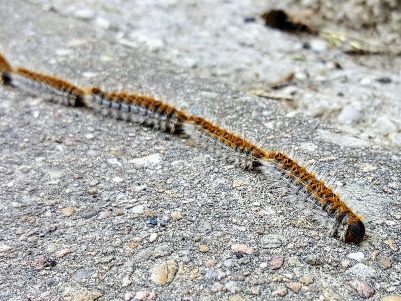 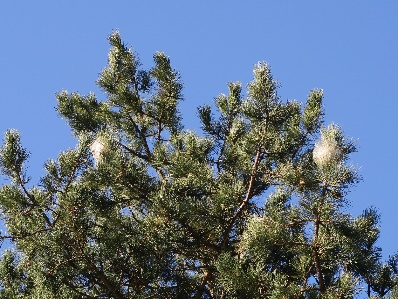 Les Chenilles 
Processionnaires du PinARRETE NATIONAL	 	- animal nuisible à la santé humaine
du 25 avril 2022      		- obligation de détruire les nids
 					- contrevenant : amende jusqu’à 150 eurosLES RISQUES			- très très urticant
					- enfants et adultes
					- animaux domestiques en meurentACTIONS 				- couper et détruire les nids en février
                                                   (avec aide d’élagueurs)
					- regroupez-vous pour tarifs préférentiels
					  (faire faire devis)Liste d’élagueurs Bois et paysage 
   Benjamin Chene  06-20-92-98-23
   Romain Vantalon 06-10-89-66-20
Dima Marquis Elagage
 Dima 06 64 26 05 59Valentin Elagage
  Alexandre Valentin 06 76 55 16 70